Túrakód: F-R_3-sz /  Táv.: 20,6 km  Szintidő: 2:20 óra, (átlagseb.: 7,07 km/h  /  Frissítve: 2020-03-22Túranév: Futó rövidtáv 3-szakaszRésztávokhoz javasolt rész-szintidők (kerekített adatok, átlagsebességgel kalkulálva):Feldolgozták: Baráth László, Hernyik András, Valkai Árpád, 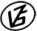 Tapasztalataidat, élményeidet őrömmel fogadjuk! 
(Fotó és videó anyagokat is várunk.)RésztávRésztávRész-szintidőRész-szintidőF-R_3-sz_1-rtBuszmegálló: Mindszent, aut. vt. - Mindszent révIdőmérésen kívül!Időmérésen kívül!F-R_3-sz_2-rtMindszent rév - 4521-es út, 20 km0:500:50F-R_3-sz_3-rt4521-es út, 20 km - Mihási kőris-sor1:302:20F-R_3-sz_4-rtMihási kőris-sor - Buszmegálló: Ördöndősi-halastóIdőmérésen kívül!Időmérésen kívül!